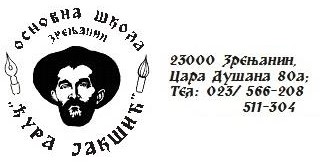 УЏБЕНИЦИ ЗА ТРЕЋИ РАЗРЕД ЗА ШКОЛСКУ 2022/2023.годинуИздавачНазив предметаНазив уџбеникаАутор„Вулкан знање“СрпскијезикЧитанка,уџбеник за трећи разред основне школе Граматика 3,Српски језик за трећи разред основне школе Радна свеска 3, уз    Читанку за трећи разред основне школеРадна свеска 3, уз Граматику за трећи разред основне школеМаја ДимитријевићЈасмина ФранолићМаја ДимитријевићЈасмина Франолић„Вулкан знање“МатематикаМатематика 3, уџбеник за трећи разред основне школеМатематика 3, радна свеска за трећи разред основне школе;уџбенички комплет;ћирилицаНела Малиновић Јовановић,Јелена Малиновић „Вулкан знање“ПриродаидруштвоПрирода и друштво 3, уџбеник за трећи разред основне школе(први и други део);ћирилицаВера Бојовић,Драгица Тривић,Виолета Богдановић,Љиљана Инђић„Вулкан знање“МузичкакултураМузичка култура 3, уџбеник за трећи разред основне школе;ћирилицаМаја Обрадовић „Вулкан знање“ЛиковнакултураЛиковна култура 3, уџбеник за трећи разред основне школе;ћирилицаМилена Стојановић Стошић,Душан Стошић„THE ENGLISHBOOK”ЕнглескијезикHappyStreet 1, енглескијезик за трећи разредосновне школеуџбеничкикомплет(уџбеникираднасвеска)StellaMaidment,LorenaRoberts